ГБОУ СО   «Екатеринбургская школа-интернат «Эверест»,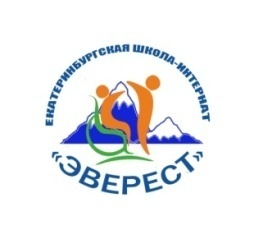 реализующая адаптированные основные общеобразовательные программы»РЕГИОНАЛЬНЫЙ РЕСУРСНЫЙ ЦЕНТРПО ОРГАНИЗАЦИИ КОМПЛЕКСНОГО СОПРОВОЖДЕНИЯДЕТЕЙ С НАРУШЕНИЯМИ ОПОРНО-ДВИГАТЕЛЬНОГО-АППАРАТА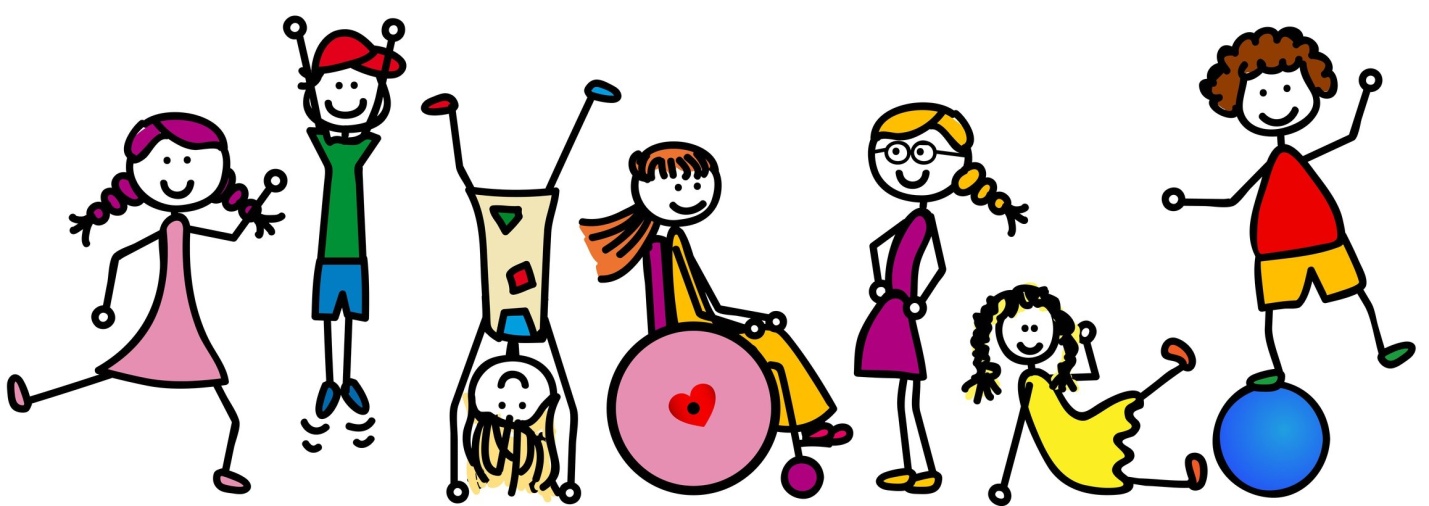 Информация для родителей, воспитывающих ребенка с НОДА:организации г. Екатеринбурга   для детей с ОВЗ Екатеринбург2022Дорогие родители!Ребёнок с нарушениями опорно-двигательного аппарата  – это  прежде всего ребенок. И, как и любому ребенку, ему необходим социум, разнообразие впечатлений, общение и развитие. Любить ребенка, значит принимать его таким, какой он есть. Только в семье ребенок может познать тот образ жизни, который разовьет его морально и физически. Семейное воспитание более эмоционально по своему характеру, чем любое другое воспитание. Семья должна научить ребенка быть самостоятельным, нести ответственность за свое решение. Для того, чтобы семья формировала у ребенка необходимые качества для успешного жизненного пути и позитивного отношения к ней, конечно нужна помощь специалистов и организаций, ориентированных на развитие ребенка.Поэтому  для родителей мы подготовили такую краткую информацию для родителей, где можно дополнительно организовать ребенку с НОДА приобретение социального опыта.Благотворительный детский центр творчества «РАЗВИТИЕ», созданный «Группой ЛСР» Адрес: г. Екатеринбург, ул. Заводская, 92а.Телефон: (343) 385-74-18, (343) 375-74-19электронная почта:  dcstrazvitie@gmail.com
Современный центр «Развитие» создан для поддержки семей, воспитывающих детей с инвалидностью и ОВЗ, а также многодетных семей, семей, находящихся в трудной жизненной ситуации, семей с малым достатком и детей, оставшихся без попечения родителей; дети безработных родителей; детей с инвалидностью или ограниченными возможностями здоровьяРазвивающие творческие занятия направлены, прежде всего, на развитие внутреннего потенциала детей и подростков. На расширение зон возможностей социализации и адаптации детей с ОВЗ, и обогащение их круга общения. 20 специалистов занимаются с детьми в 15 творческих студиях по следующим направлениям: Изобразительное искусство; Декоративно-прикладное творчество; Бисероплетение; Лепка из глины и слоеного теста;Декупаж; Бумагоконструирование; Изонить;Театральное и актерское мастерство;Музыкотерапия, музыкальная грамотность и вокал;Обучение работе с компьютерными программами;ОФП, ЛФК, детская йога и кикбоксинг; Логоритмика; Робототехника;Рисование песком; Английский язык.Также в Центре работают специалисты, которые проводят диагностику и сопровождение воспитанников:
• Психолог;• Нейропсихолог;• Логопед.Всё оборудование и обстановка в Центре приспособлены для детей с разными физическими, ментальными и интеллектуальными возможностями.АНО Содействия внедрению модели инклюзии детей и подростков с нарушениями интеллектуального развития «Открытый город» Почтовый адрес:620143, г. Екатеринбург, ул. Красных борцов, 12-75.​Адрес Студии двигательных и творческих практик "Открытый город":г. Екатеринбург, ул. Вайнера, 36 (правый подъезд) Тел.: 8 (902) 879-98-37​e-mail: opencityekb@yandex.ruорганизация объединяет родителей, специалистов и волонтеров, которые совместно продвигают идеи инклюзии людей с аутизмом в обществе и работает в четырех основных направлениях:- Инклюзия людей с аутизмом через программы социо-культурной и педагогической реабилитации;- Пропаганда идей инклюзии;- Обучение специалистов;- Работа с семьями. Социально-реабилитационный центр для детейг. Екатеринбург 2 филиала: район Академический, ул. Краснолесья, 14 корпус 2;Уралмаш, ул. Ильича 1. Первая социальная служба Свердловской области.
В центре предлагается комплексный подход к решению проблем особого ребенка..

Для получения помощи требуется только наличие ИППСУ (индивидуальная программа предоставления социальных услуг), которую можно оформить в Управлении социальной политики по месту жительства.

Также мамы особенных детей имеют возможность пройти обучение и получают возможность здесь трудоустроиться.АНО ПОМОЩИ ЛЮДЯМ С ОГРАНИЧЕННЫМИ ВОЗМОЖНОСТЯМИ ЗДОРОВЬЯ "СЕЙЧАСТЬЕ"телефоны:  +7 902 873-00-28;  +7 912 637-38-32электронная почта: happinow@yandex.ruАдрес: 
г. Березовский, Свердловская область, ул. Шиловская, 20 А-69г. Екатеринбург, Свердловская область, ул. Шейнкмана, 4Основные направления деятельности:1. «Доступный спорт» - развитие спорта для детей и молодежи с инвалидностью. Основные направления: спортивное ориентирование, трейл-о, общая физическая подготовка, беговые лыжи, командные виды спорта (футбол, баскетбол, волейбол), ЛФК, йога для родителей и др.2. «Лето со смыслом» - организация и проведение интеграционных лагерей для детей и молодых взрослых с особенностями ментального развития.3. «Школа важных знаний» - создание системы дневного пребывания для детей и молодых взрослых, обучение трудовым навыкам, коммуникации, социальным навыкам.4. «Зубная фея» - обучение врачей-стоматологов и психолого-педагогическое сопровождение детей с инвалидностью для обеспечения их стоматологического лечения без применения общего наркоза.5. «Особый родитель» - консультирование и информирование родителей, воспитывающих детей с особенностями развития, об эффективных методах организации обучения детей навыкам, коммуникации и тд.6. «Особый педагог» - сотрудничество с учебными заведениями: школы, детские сады, проведение совместных образовательных, информационных мероприятий, семинаров, мастер классов.7. «Поваренок» - организация проведения кулинарных мастер-классов для людей с инвалидностью.8. Организация досуга: праздники, походы, спортивные мероприятия для семей.9. Дружелюбный английский - адаптированные занятия по английскому языку для детей с интелектуальными особенностями.10. Организация занятий по декоративно-прикладному искусству.11. Организация обучающих программ в тренировочной квартире для подростков и молодежи с ментальной инвалидностью.12. Проведение онлайн занятий для детей и молодежи с ментальными особенностями развития.Благотворительный фонд «Я особенный»телефон: +7 (343) 271-04-20, +7 999 569-38-45электронная почта: yaosobenniy2014@gmail.comпочтовый адрес: 620000 а/я 599, Благотворительный фонд "Я особенный",620014, Екатеринбург, Радищева 6а, офис 704ФОНД ЗАНИМАЕТСЯ:информационной, консультационной, психолого-педагогической, социальной поддержкой и сопровождением семей, в которых воспитываются дети с нарушением развития, а так же обучением специалистов, которые работают с "особыми детьми". Мы создаём возможности для развития детей с аутизмом.УЧРЕДИТЕЛИ ФОНДА:- Хаитова Александрина Иосифовна: ya.haitova@yandex.ru
- Капустина Дарина Валерьевна: yaosobenniy2014@gmail.comПрезидент фонда: Хаитова Александрина ИосифовнаВ Фонде создано Подразделение по правовым вопросам. Руководитель: Акулов Павел Александрович.ФОНД предлагает:мастер-классы для детей;социальную адаптацию (социальное обслуживание) детей с умственной отсталостью и аутизмом и членов их семей (оказываем социальные услуги, занимаясь с детьми и консультируя родителей;дополнительное образование детей с нарушением интеллекта и психического развития;консультирование родителей по вопросам воспитания детей, имеющих нарушения в развитии.АНО «Социально-педагогический центр реабилитации детей-инвалидов»Адрес: г. Екатеринбург, ул. Сыромолотова, 14Телефон , (343) 347-62-44; Сотовый телефон (Людмила Николаевна Петухова)  +7 904-38-60-571Школа выживанияВ 2005 году проект «Школа выживания и социально-психологического сопровождения семей, опекающих инвалидов с детства с психическими заболеваниями» был представлен на конкурс Православный фестиваль творчества молодых инвалидовC 2008 годa реализуется  проект «Православный фестиваль творчества молодых инвалидов», который стал  одним из победителей  конкурса «Православная инициатива»,Семейная консультация с реабилитационной площадкой для детей-инвалидов,молодых инвалидов и детей-сирот из детского домаВ течении нескольких лет специалисты Центра и родители реализуют уникальный проект “Семейная консультация по проблемам особых детей”. В рамках данного проекта любой родитель может Православная школа во имя Святых мучениц Веры, Надежды, Любови и матери СофииПри Центре открыта  с 1995г. социальная православная школа во Имя Святых мучениц Веры, Надежды, Любови и матери их Софии. Проводятся занятия, которые способствуют духовно-нравственномуДетский развлекательный центр «Планета «ИГРиК»Адрес: ул. Щербакова, 2К • этаж 1 Телефон: +7 (343) 289-44-88"Планета ИГРиК" - это семейно-развлекательный центр, где наши гости смогут найти новых друзей и окунуться в самый удивительный мир веселья, сказочных чудес и счастливых улыбок переполненный захватывающими приключениями.Организуются:мастер-классы для детей и родителей;праздники и торжества;тематические события.